令和元年度 近畿地区農業経営者交流会のご案内時下 ますますご清祥のこととお慶び申し上げます。日本公庫では、お客様の経営発展、ネットワークづくりの一環として、標記交流会を開催いたします。皆様のご参加をいただきますよう、ご案内申し上げます。　主催：㈱日本政策金融公庫 京都・大津・大阪・神戸・奈良・和歌山の各支店農林水産事業後援：近畿農政局、滋賀県農業法人協会、京都府農業法人経営者会議、大阪府農業経営者会議法人部会、兵庫県農業法人協会、奈良県農業法人協会、和歌山県農業法人協会（お問合せ先）㈱日本政策金融公庫 神戸支店 農林水産事業　Tel ０７８-３６２-８４５１ 　FAX ０７８-３６２-８４５４↑　参加申込ＦＡＸ　０７８－３６２－８４５４　↑参加希望の方は下欄にご記入の上、令和元年１月9日までにFAX送信していただくようお願いいたします。ご記入いただいた情報は、①本交流会の運営、②参加者（講師を含む）にお渡しする名簿への記載、③交流会後の仕入・販売等の引合せ活動にのみに使用いたします。これ以外の目的での販売・譲渡・開示は一切行いません。≪会場≫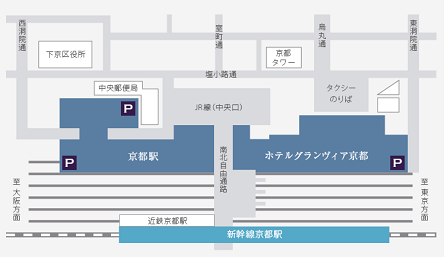 ホテルグランヴィア京都　　　　　　　　　　　　　　　京都市下京区烏丸通塩小路下ル東塩小路町901番地　（京都駅ビル内）Tel.075-342-5511　FAX.075-342-5536（お車でお越しの方は駐車券を発券いたします。）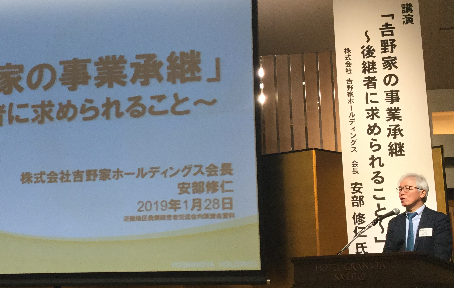 開催日 令和２年1月30日（木）第１部　講演会　14時00分～17時00分（※各種情報提供を含む）　「良い作物を作るには、良い人づくりから～おいしさを求めて～」講師　鈴木　貴博　氏（株式会社鈴生　代表取締役社長）「農業の常識と非常識～ブランド化・付加価値で本当に儲かっていますか～」講師　渡辺　喜代司　氏（にほんのもの株式会社 代表取締役、税理士）第２部　懇親会　17時10分～18時30分会　場　ホテルグランヴィア京都 ３階 源氏の間（JR京都駅直結）参加費　おひとり様5,000円 （講演会のみご参加の場合も参加費を頂戴します）対象者　近畿６府県の農業・食品産業経営者、農業関係団体等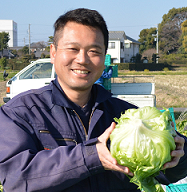 鈴木　貴博　氏　（株式会社　鈴生　　代表取締役社長）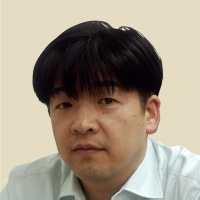 渡辺　喜代司　氏　（税理士・にほんのもの㈱代表取締役）令和元年度 近畿地区農業経営者交流会参加申込書１ 法人名または個人名１ 法人名または個人名１ 法人名または個人名１ 法人名または個人名１ 法人名または個人名２ 所在地または住所２ 所在地または住所２ 所在地または住所２ 所在地または住所２ 所在地または住所３ 参加される方のお名前４ 部署名・役職名４ 部署名・役職名５　ア、イのどちらかに○を記載ください５　ア、イのどちらかに○を記載ください３ 参加される方のお名前４ 部署名・役職名４ 部署名・役職名ア　講演会、懇親会の両方に参加するイ　講演会のみに参加する６ 連絡が取れる電話・携帯電話番号６ 連絡が取れる電話・携帯電話番号７ 電子メールアドレス７ 電子メールアドレス７ 電子メールアドレス